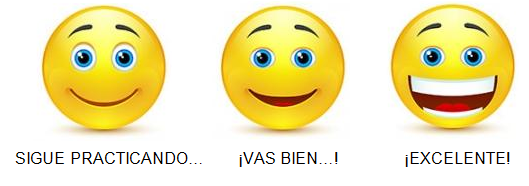 Nombre: _______________________________________  2°año ____                                     (Nombre – Apellido)Objetivo: Reconocer las características de los animales vertebrados. I. Encierra la alternativa correcta.1. Los animales vertebrados se caracterizan por …a. ser muy grandes.		 b. tener un esqueleto interno.	   c. ser fuertes y muy duros.2. Los huesos del esqueleto interno de los animales les ayuda a…  a. correr más rápido.		 b.  vivir más tiempo.	   c. tener firmeza y forma en su cuerpo.II. Lee los carteles y anota el número frente al animal que le corresponda.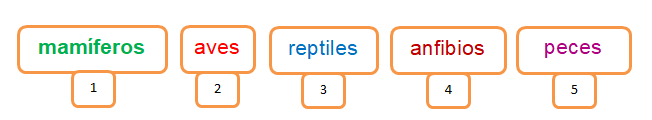 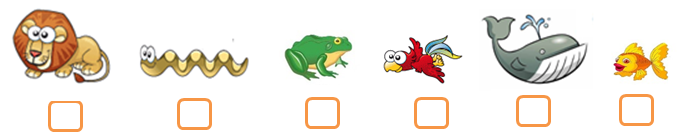 III. Escribe una V si la afirmación es verdadera o F si es falsa.1. ____  Los mamíferos son animales que tienen esqueleto.2. ____  Los mamíferos nacen del vientre de su madre.3. ____  Los mamíferos tienen su piel cubierta de escamas.4. ____  Los mamíferos poseen sangre fría.5. ____  Ningún  mamífero puede  vivir en el agua.6. ____  Los murciélagos  son mamíferos.7. ____  Los mamíferos respiran a través de pulmones. 